							CREATION 55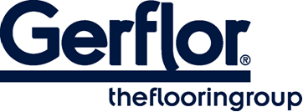 CREATION 55 es un revestimiento de suelo sintético, decorativo, flexible y antiestático del grupo de abrasión T, disponible en baldosa o lama, con bordes biselados. Consta de una capa de desgaste transparente de 0,55 mm de grosor, una película de diseño y un núcleo Resilient Comfort Core para proporcionar suavidad y comodidad a la superficie. El grosor total es de 2,5 mm.Se benefician de un tratamiento superficial de poliuretano reticulado (PUR+ MATT), que facilita el mantenimiento y elimina la necesidad de pulidos iniciales. CREATION 55 es un revestimiento de suelo encolado, resistente al uso (uso comercial / industrial) de 33 / 42 según EN-ISO 10874 y tiene clase Bfl -s1 para emisión de humos según EN 13501-1.CREATION 55 está fabricado con plastificantes sin ftalatos, excepto contenido reciclado. Es 100% reciclable y está fabricado con un 35% de contenido reciclado. Cumple al 100% con REACH. La tasa de emisión de compuestos orgánicos del producto es < 10µg/m3 (TVOC <28 días - ISO 16000-6).